Jemima JacmartJeanne Champion PRESENTATION: SLAVERY IN THE UNITED STATES OF AMERICAWhat was the history of slavery in the United States?The history and rise of slavery in the Americas the origins of American slavery1619  deportation of Angolans to British Colony of VirginiaTriangular Trade shipping: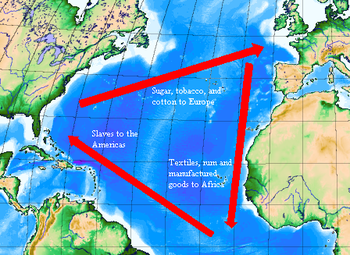 Need for a New Labor Source in the Colonies Despite dehumanization of an entire populationDevelopmment of the Coton Industry in the South The treatment of slaves in the US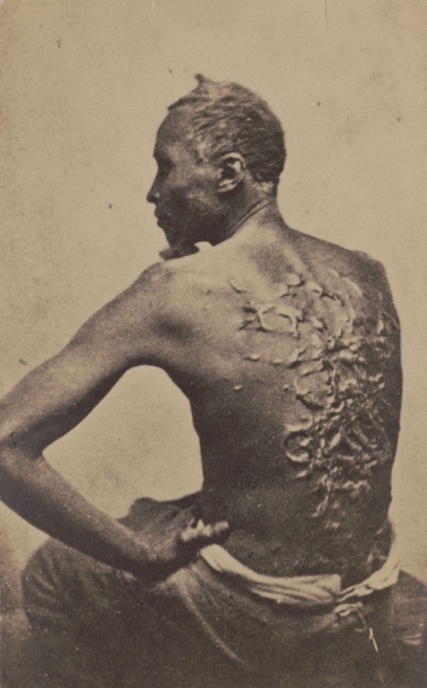 Violence Poor Diet and Healthcare Dependance Submission
The end of slavery and the civil warSlave Rebellions and abolitionist movementsSlave Rebellions: 1831 - Nat Truner Rebellion in Southampton County Virginia: 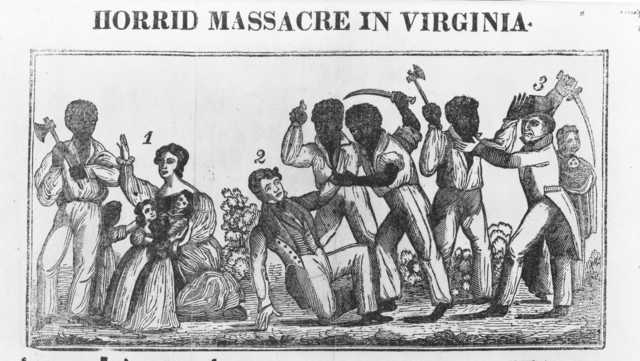 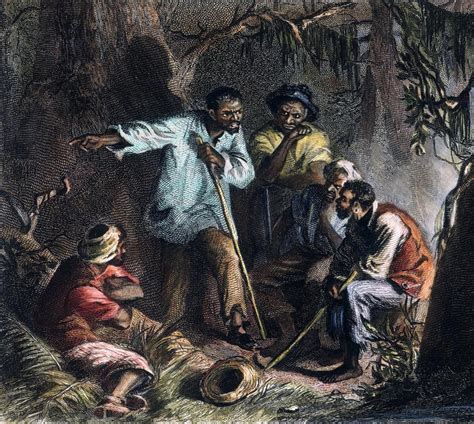 Abolitionist Movements1830s to 1860s  Frederick Douglas Uncle Tom’s Cabin – Hariett Beecher StoweThe Underground RailroadThe division between North and South and the Civil War 1820  Missouri Compromise 11 free states and 11 slave states 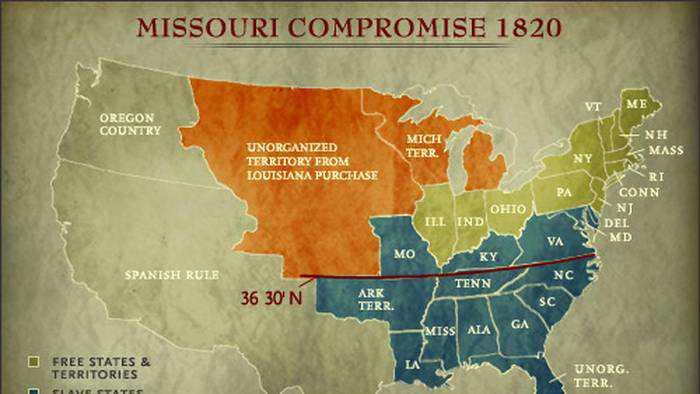 Secession of Southern States 1862  The Emancipation Proclamation